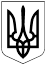 БЕРЕЗАНСЬКА МІСЬКА РАДАБРОВАРСЬКОГО РАЙОНУ КИЇВСЬКОЇ ОБЛАСТІВИКОНАВЧИЙ КОМІТЕТРІШЕННЯПро виконання заходів під час запровадження комендантської години та встановлення спеціального режиму світломаскування на території Березанської територіальної громади під час воєнного стануВідповідно до указу Президента України від 24.02.2022 № 64 „Про введення воєнного стану в Україні“ та Закону України „Про затвердження Указу Президента України „Про правовий режим воєнного стану“, на виконання Порядку здійснення заходів під час запровадження комендантської години та встановлення спеціального режиму світломаскування в окремих місцевостях, де введено воєнний стан, затвердженого постановою Кабінету Міністрів України від 08.07.2020 № 573, розпорядження начальника Київської обласної військової адміністрації „Про введення комендантської години на території Київської області“, з метою дотримання режиму воєнного стану на території Березанської територіальної громади, виконавчий комітет міської радиВИРІШИВ:Зобов’язати керівників підприємств, установ, організацій незалежно від форми власності та жителів Березанської територіальної громади (м. Березань та сіл Лехнівського, Недрянського, Пилипчанського, Садівського, Яблунівського та Ярешківського старостинських округів) суворо дотримуватися запровадженої комендантської години на території Київської області:  заборонити перебування у визначений період доби на вулицях та в інших громадських місцях, а також рух транспортних засобів; дозволити перебування у визначений період доби на вулицях та в інших громадських місцях, де запроваджено комендантську годину, без виданих перепусток особам та рух транспортних засобів Збройних Сил України, Держспецтрансслужби України, Національної гвардії України, Держприкордонслужби України, Національної поліції України, СБУ, ДФСУ, ДМСУ, ДСНСУ, які залучаються до здійснення заходів під час запровадження комендантської години, транспортним засобам спеціалізованого призначення, які виконують невідкладне службове завдання, за умови ввімкнення спеціальних світлових сигнальних пристроїв; забезпечити суворе дотримання режиму світломаскування шляхом відключення вуличного освітлення, зовнішнього освітлення будівель, споруд, та рекламних засобів;забезпечити повне маскування внутрішнього освітлення в приміщеннях та будівлях. Контроль за виконання рішення покласти на Перший відділ Броварського районного територіального центру комплектування та соціальної підтримки (Крот О.М.). та сектор поліцейської діяльності (м. Березань) Броварського РУП ГУ НП в Київській області.Міський голова			(підпис)     		              Володимир ТИМЧЕНКО 28 лютого 2022 року                         м. Березань№ 39